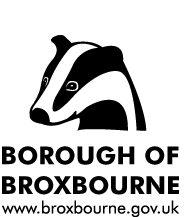 KING CHARLES III CORONATIONENVIRONMENTAL SUSTAINABILITY GRANT APPLICATION FORMORGANISATION DETAILSORGANISATION DETAILSORGANISATION NAMEADDRESSAPPLICANT NAMEAPPLICANT ADDRESSTELEPHONE NUMBEREMAIL ADDRESSCHARITY COMMISSION NUMBER / VAT REGISTRATION NUMBER PROJECT DETAILSPROJECT DETAILSTIME AND DATE OF PROJECTLOCATION OF THE PROJECTDO YOU HAVE PERMISSION TO USE THE LOCATION STATED ABOVE?DESCRIPTION OF THE PROJECT (250 words)HOW DOES THIS PROJECT SUPPORT OR ALIGN WITH THE COUNCIL’S ENVIRONMENTAL SUSTAINABILITY STRATEGY PRIORITIES?IS THE PROJECT OPEN TO THE WHOLE COMMUNITY?ESTIMATED ATTENDANCE / NUMBER OF BENEFICIARIESHOW DO YOU PLAN TO PUBLICISE THE PROJECTFUNDINGFUNDINGFUNDINGESTIMATED COST OF PROJECTBREAKDOWN OF COSTSITEMCOSTBREAKDOWN OF COSTSBREAKDOWN OF COSTSBREAKDOWN OF COSTSBREAKDOWN OF COSTSBREAKDOWN OF COSTSHOW MUCH ARE YOU APPLYING FOR? (£500 MAXIMUM)DOES THIS PROJECT HAVE ANY OTHER SOURCES OF INCOME?DECLARATIONDECLARATIONDECLARATIONDECLARATIONI declare that: I have read and understood the accompanying guidance notes;The information in this application form is correct to the best of my knowledge;If successful, my street/organisation will only use the small grant for purposes listed in this application;I will forward a copy of all receipts relating to the event/activity to Broxbourne Council;I understand that I may be asked for additional information to assist with the judging of the applicationI understand that the decision of the Council in relation to the determination of grants is final.I declare that: I have read and understood the accompanying guidance notes;The information in this application form is correct to the best of my knowledge;If successful, my street/organisation will only use the small grant for purposes listed in this application;I will forward a copy of all receipts relating to the event/activity to Broxbourne Council;I understand that I may be asked for additional information to assist with the judging of the applicationI understand that the decision of the Council in relation to the determination of grants is final.I declare that: I have read and understood the accompanying guidance notes;The information in this application form is correct to the best of my knowledge;If successful, my street/organisation will only use the small grant for purposes listed in this application;I will forward a copy of all receipts relating to the event/activity to Broxbourne Council;I understand that I may be asked for additional information to assist with the judging of the applicationI understand that the decision of the Council in relation to the determination of grants is final.I declare that: I have read and understood the accompanying guidance notes;The information in this application form is correct to the best of my knowledge;If successful, my street/organisation will only use the small grant for purposes listed in this application;I will forward a copy of all receipts relating to the event/activity to Broxbourne Council;I understand that I may be asked for additional information to assist with the judging of the applicationI understand that the decision of the Council in relation to the determination of grants is final.SIGNATUREFULL NAMEDATE     I enclose: (please tick as appropriate)A copy of my organisation’s constitution                                               I enclose: (please tick as appropriate)A copy of my organisation’s constitution                                               I enclose: (please tick as appropriate)A copy of my organisation’s constitution                                               I enclose: (please tick as appropriate)A copy of my organisation’s constitution                                          Please post or e-mail the completed form and any additional information to: The Sustainability Officer, Broxbourne Council, Bishops’ College, 
Churchgate, Cheshunt, Hertfordshire EN8 9XQ.
Email: sustainability@broxbourne.gov.ukPlease post or e-mail the completed form and any additional information to: The Sustainability Officer, Broxbourne Council, Bishops’ College, 
Churchgate, Cheshunt, Hertfordshire EN8 9XQ.
Email: sustainability@broxbourne.gov.ukPlease post or e-mail the completed form and any additional information to: The Sustainability Officer, Broxbourne Council, Bishops’ College, 
Churchgate, Cheshunt, Hertfordshire EN8 9XQ.
Email: sustainability@broxbourne.gov.ukPlease post or e-mail the completed form and any additional information to: The Sustainability Officer, Broxbourne Council, Bishops’ College, 
Churchgate, Cheshunt, Hertfordshire EN8 9XQ.
Email: sustainability@broxbourne.gov.uk